河北省高二5月月考化学 试卷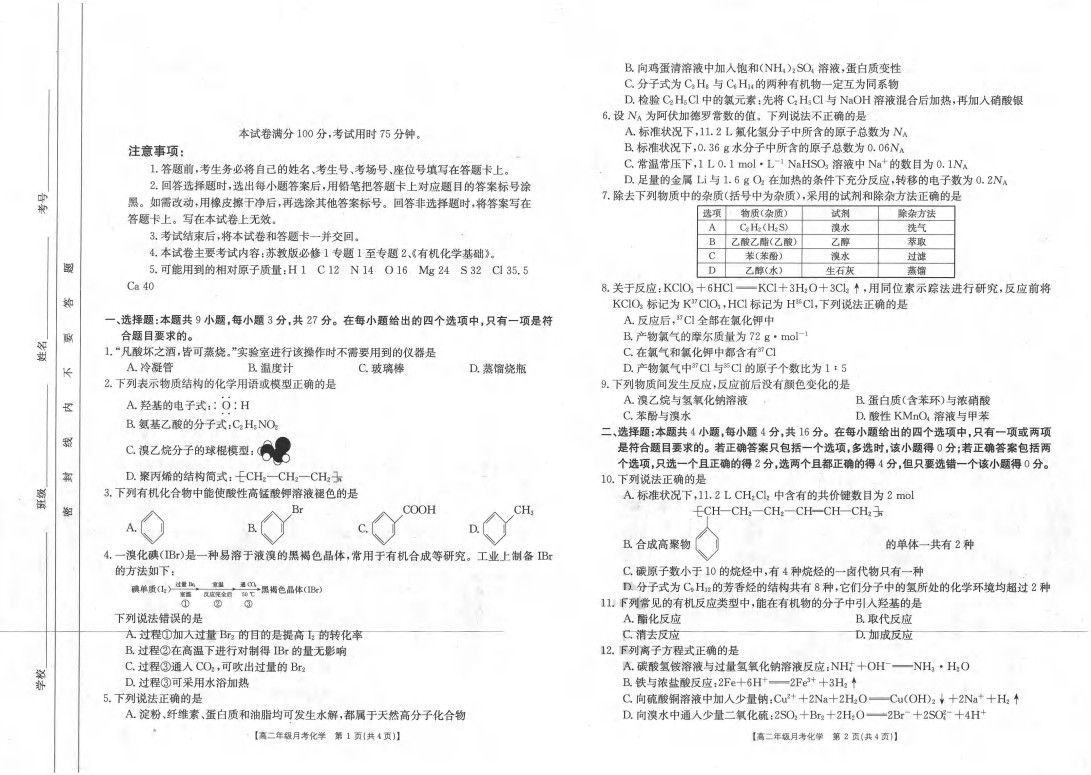 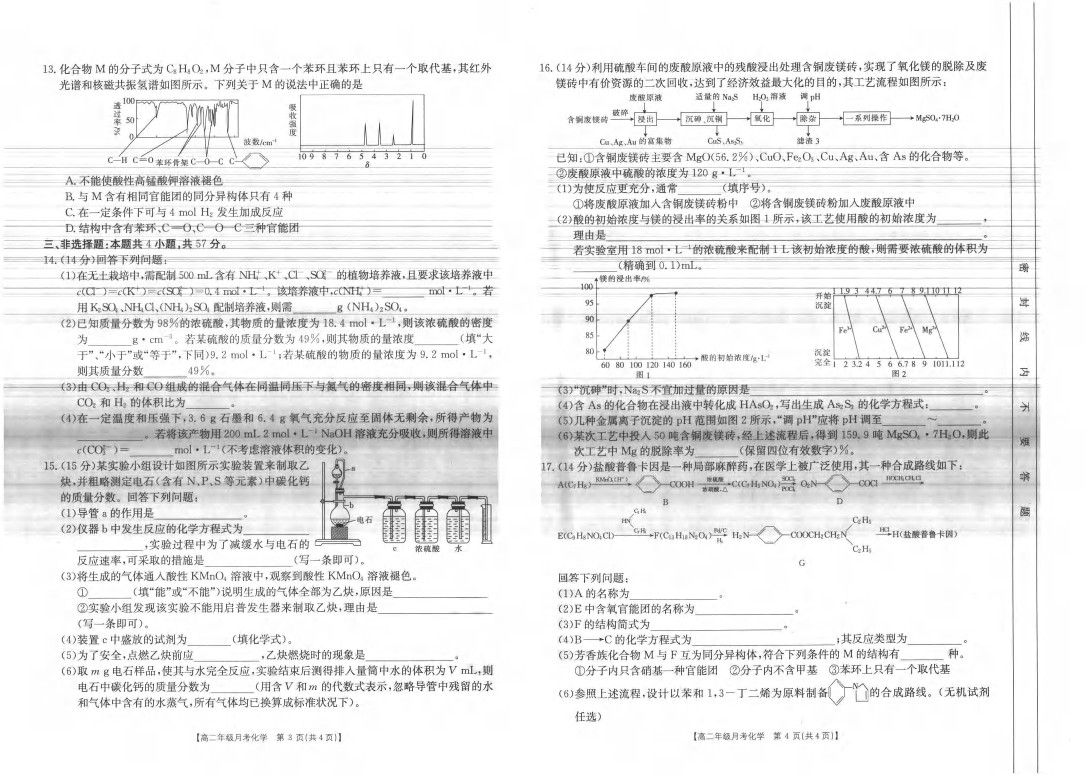 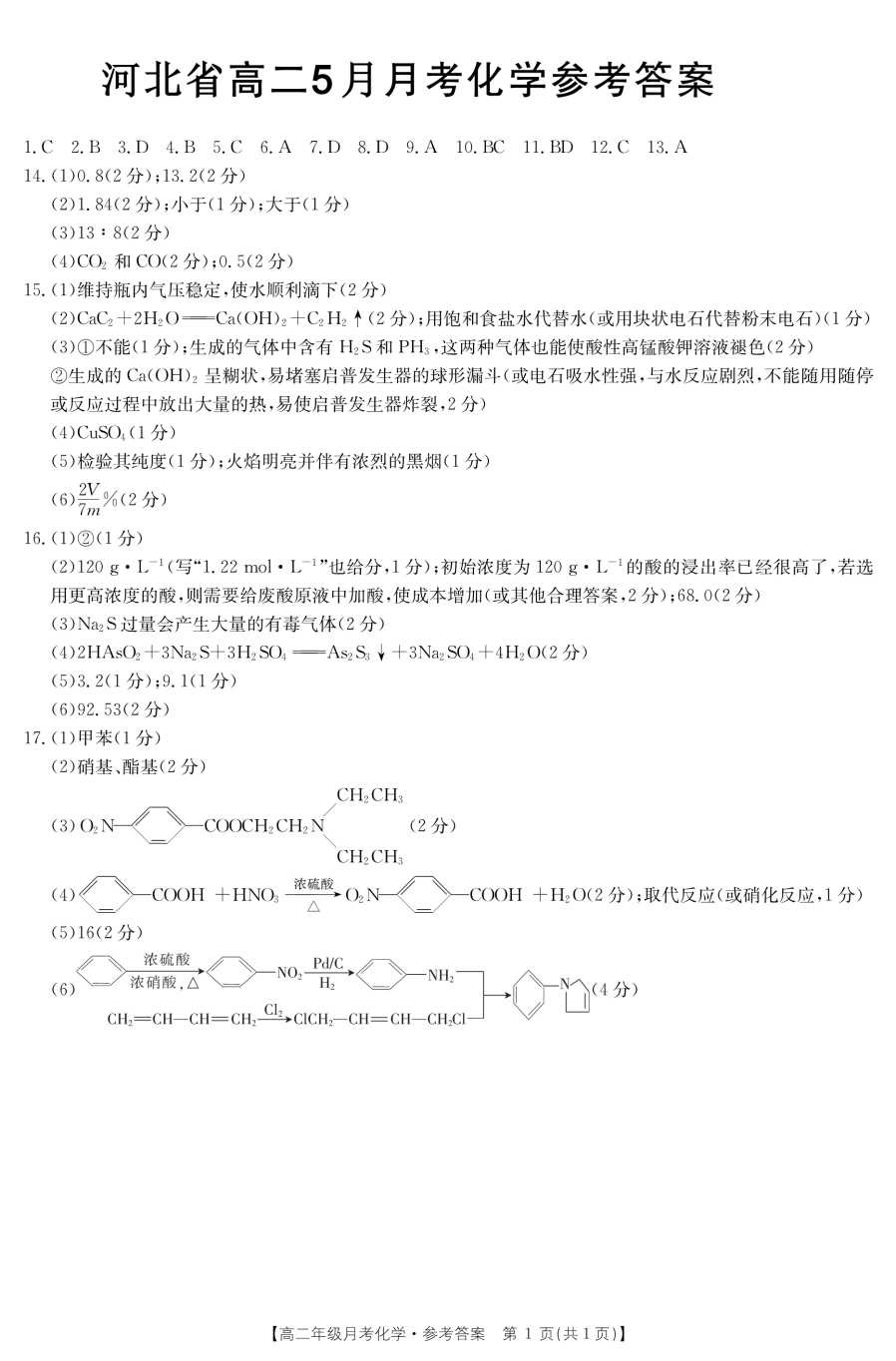 